Opening page of the WRR application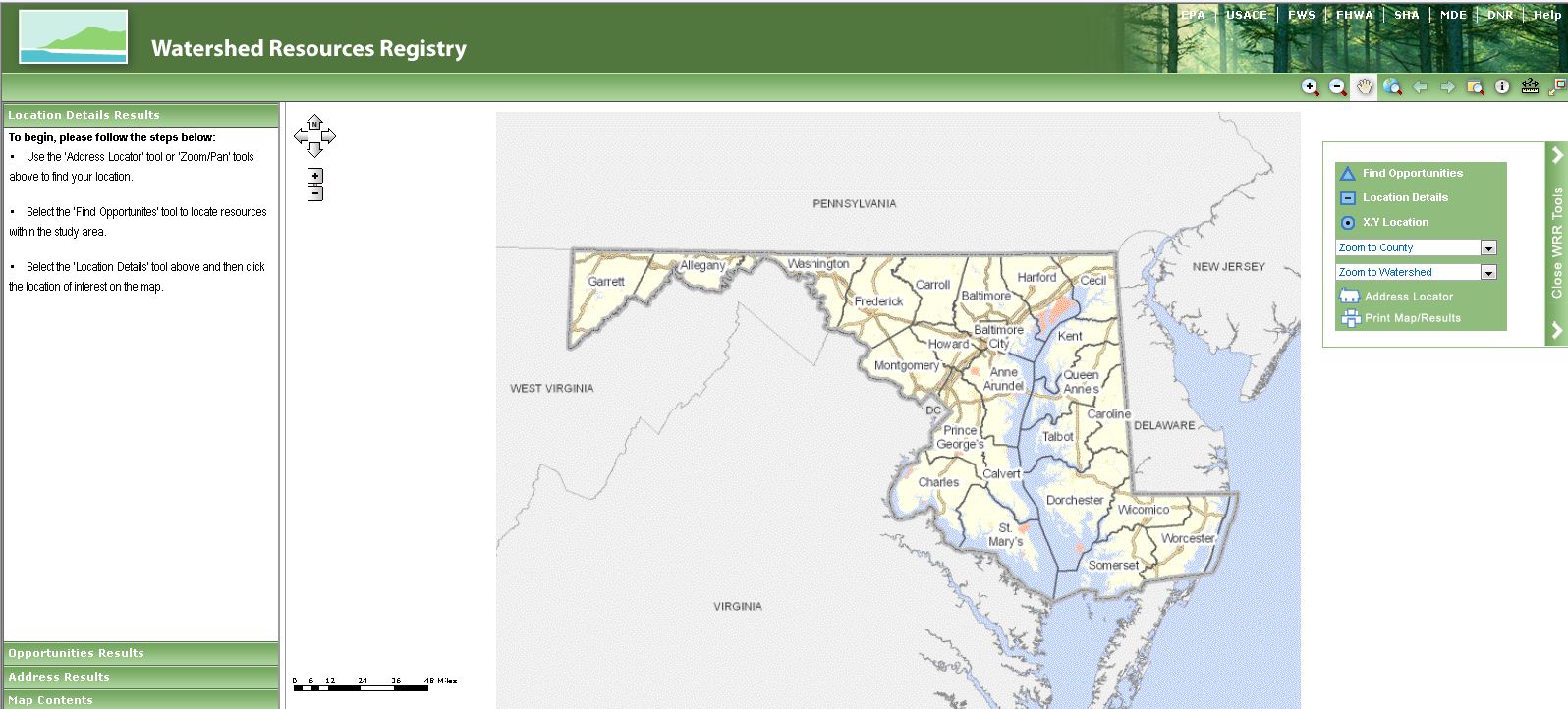 Using the Find Opportunities tool to locate potential projects for upland preservation 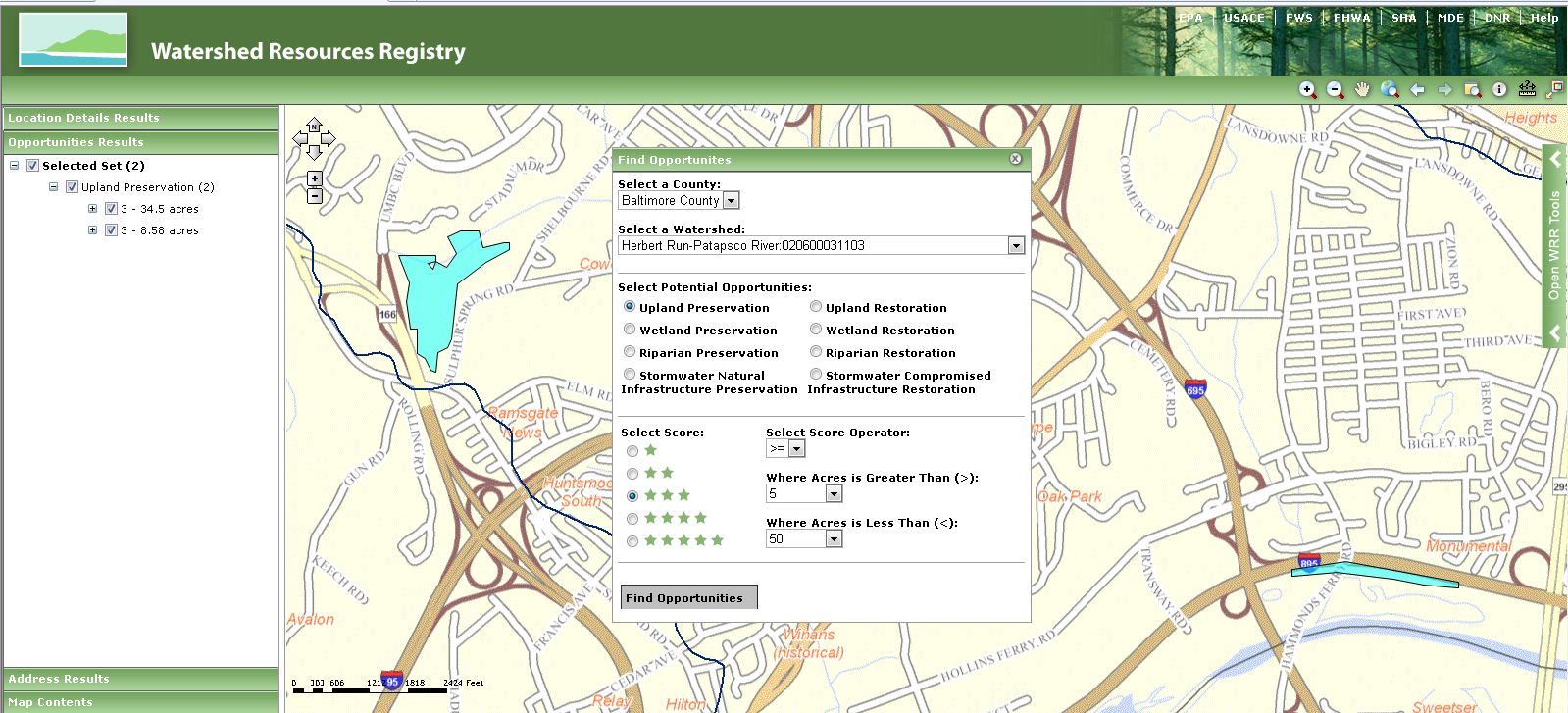 Adding resource data layers to customize your view 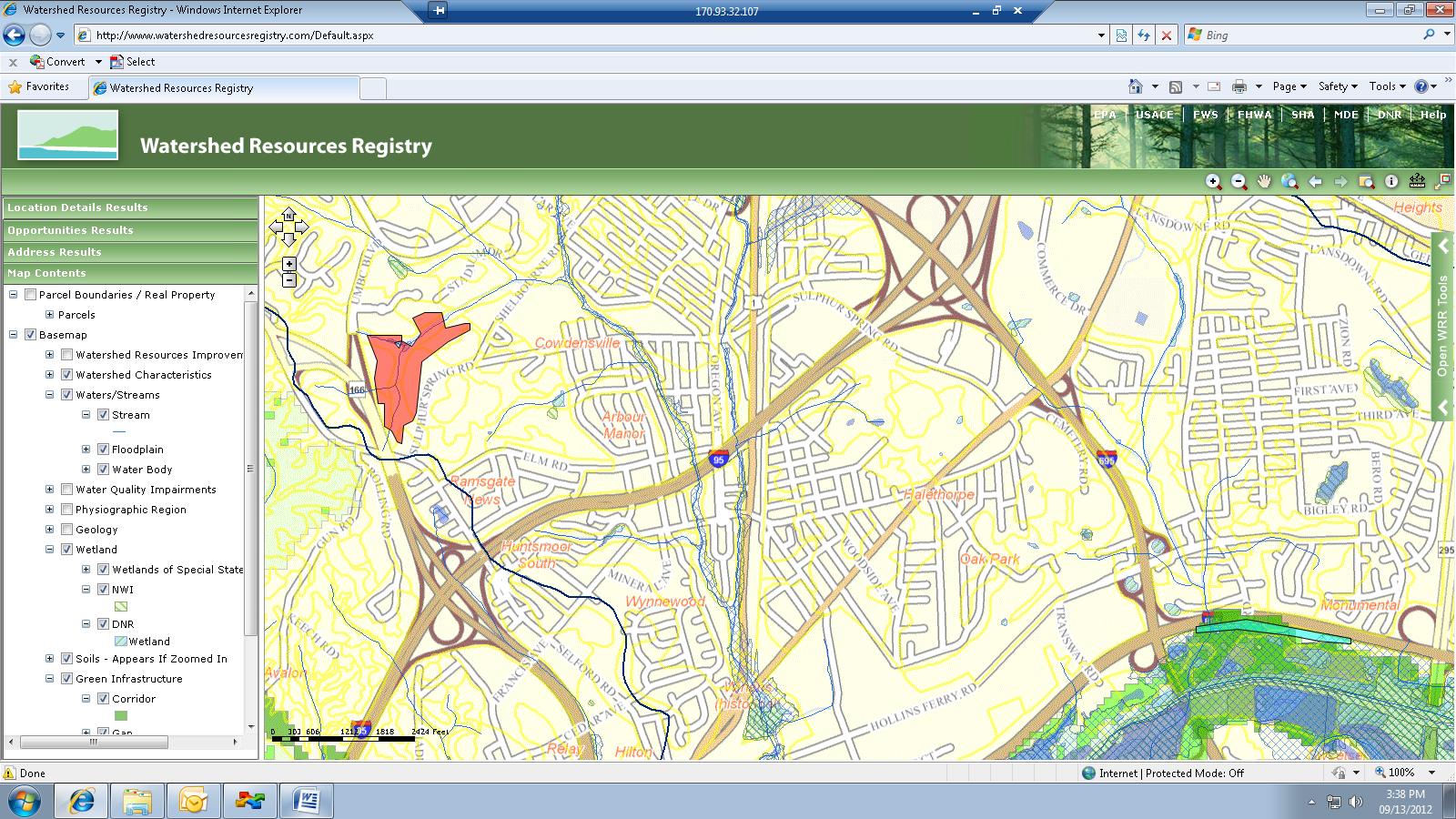 Revealing opportunity details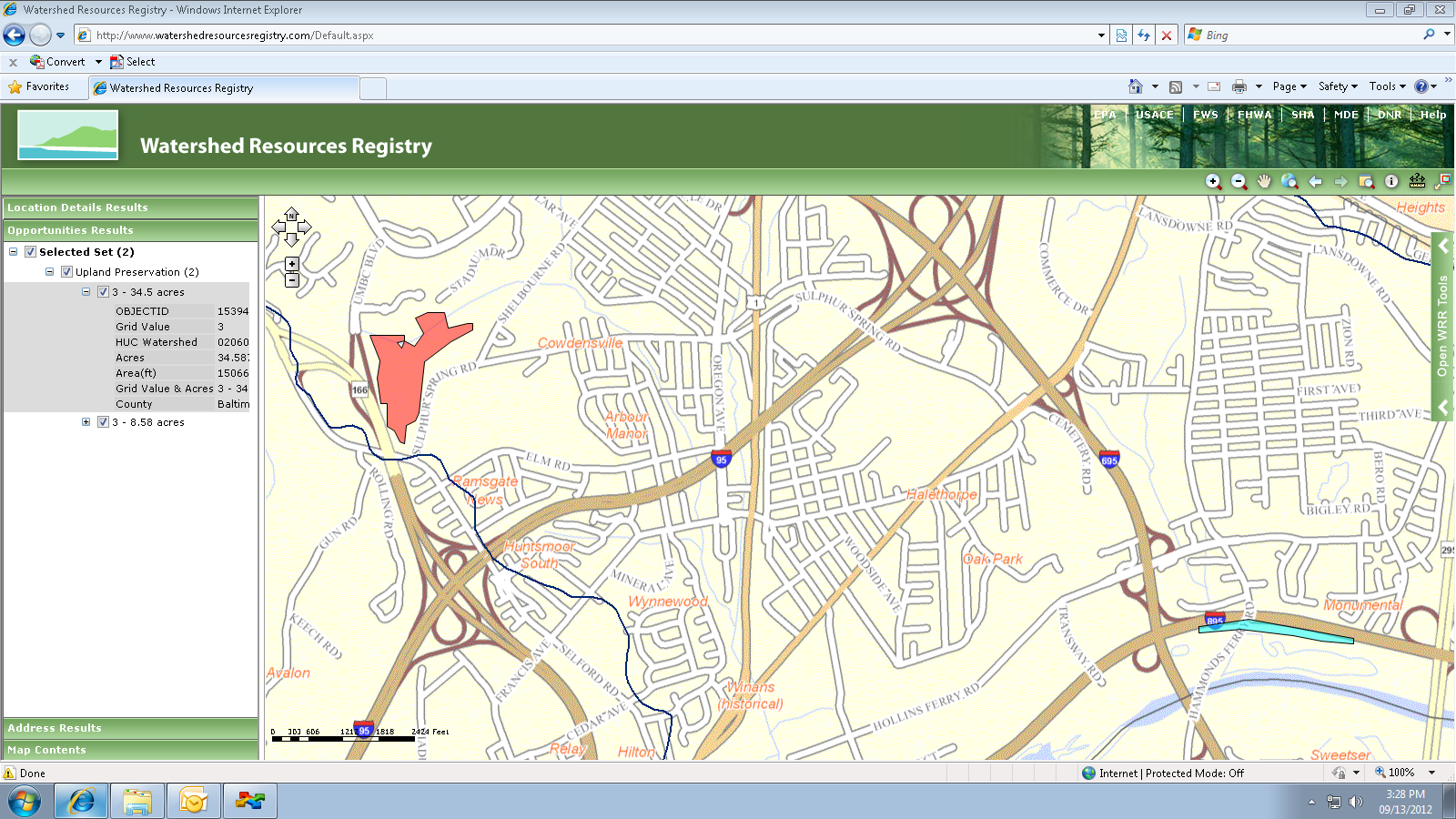 Opening page of WRR outreach website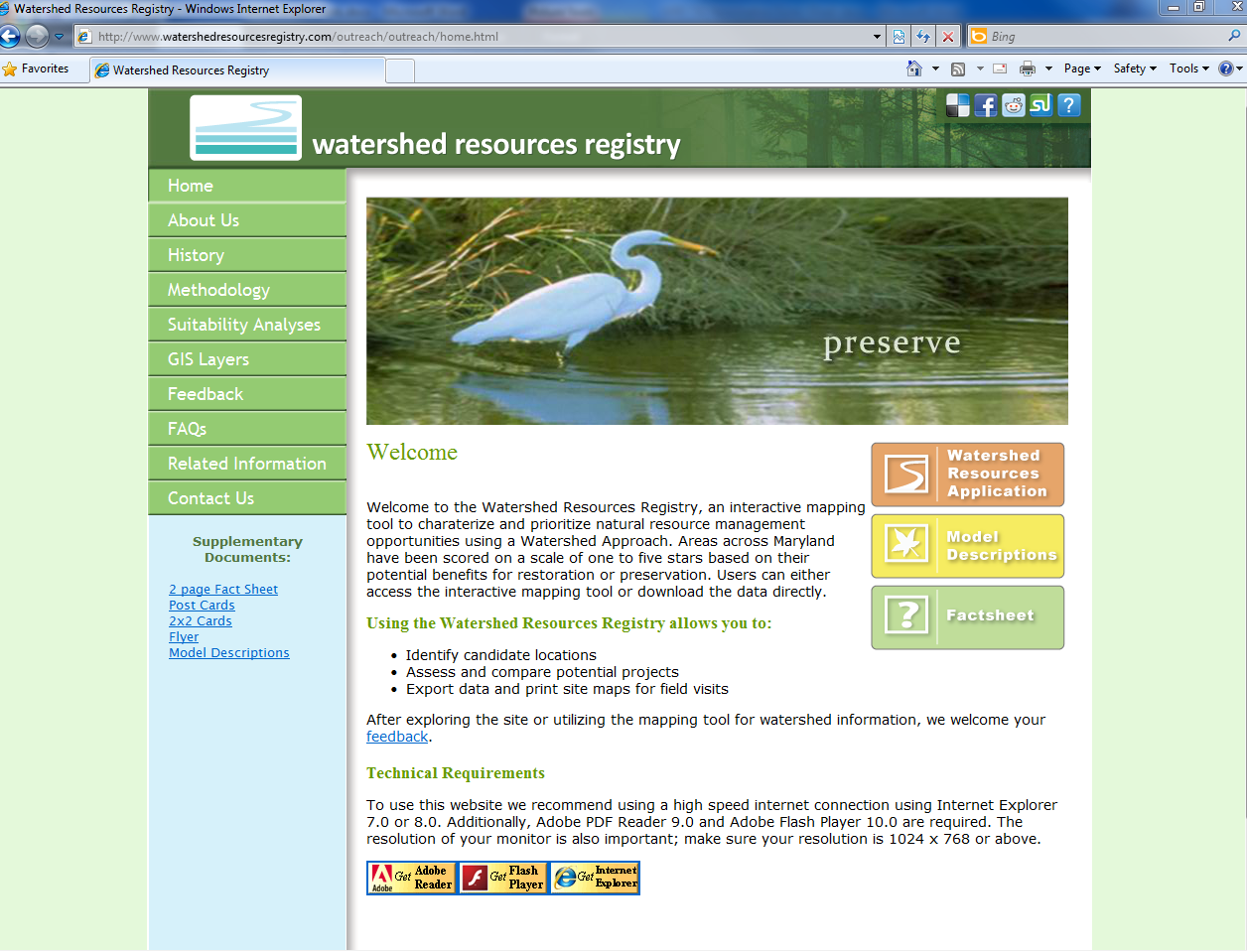 